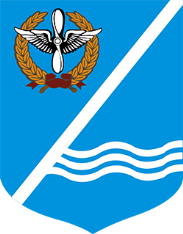 Совет Качинского муниципального округа города Севастополя РЕШЕНИЕ  №49/182О рассмотрении протеста Прокуратуры Нахимовскогорайона г. Севастополя от 07.09.2020г. № 7-01-2020 на противоречащий закону правовой акт – решение Совета Качинского муниципального округа города Севастополя  от 04.05.2017г. № 8/44 «Об  утверждении Положения о порядке ведения реестра муниципального имущества внутригородского муниципального образования города Севастополя Качинского муниципального округа»Рассмотрев протест Прокуратуры Нахимовского района г.Севастополя от 07.09.2020г. № 7-01-2020 на противоречащий закону правовой акт решение Совета Качинского муниципального округа города Севастополя  от  04.05.2017г. № 8/44 «Об  утверждении Положения о порядке ведения реестра муниципального имущества внутригородского муниципального образования города Севастополя Качинского муниципального округа»,  руководствуясь Федеральным законом от 02.03.2007 № 25-ФЗ «О муниципальной службе в Российской Федерации», Федеральным законом от 06.10.2003 № 131-ФЗ «Об общих принципах организации местного самоуправления в Российской Федерации», Законом города Севастополя от 30.12.2014 № 102-ЗС «О местном самоуправлении в городе Севастополе», Уставом внутригородского муниципального образования города Севастополя Качинский муниципальный округ                         Совет Качинского  муниципального округаРЕШИЛ:1. Удовлетворить протест Прокуратуры Нахимовского района г. Севастополя от 17.09.2020 №7-01-2020 на  противоречащий закону правовой акт решение Совета Качинского муниципального округа от  04.05.2017г. № 8/44 «Об  утверждении Положения о порядке ведения реестра муниципального имущества внутригородского муниципального образования города Севастополя Качинского муниципального округа» в полном объёме.2. Решение Совета Качинского муниципального округа от  04.05.2017г. № 8/44 «Об  утверждении Положения о порядке ведения реестра муниципального имущества внутригородского муниципального образования города Севастополя Качинского муниципального округа» признать утратившим силу с 25.09.2020г.3. Настоящее решение вступает в силу со дня его обнародования.4. Разместить настоящее решение на официальном сайте и информационных стендах  внутригородского муниципального образования города Севастополя Качинский муниципальный округ.5. Контроль за исполнением настоящего решения возложить на Главу внутригородского муниципального образования города Севастополя Качинский муниципальный округ Герасим Н.М.II созывХLIX   сессия               2016 – 2021 гг.25.09.2020 годапгт. КачаГлава ВМО Качинский МО, исполняющий полномочия председателя Совета,Глава местной администрацииН.М. Герасим